“政府采购争议处理两书”征订单单位地址邮编收件人手机号码书名书名书名书名书号书号定价数量金额政府采购救济争议处理：实务指引与案例分析(包邮）政府采购救济争议处理：实务指引与案例分析(包邮）政府采购救济争议处理：实务指引与案例分析(包邮）政府采购救济争议处理：实务指引与案例分析(包邮）7-5197-4630-87-5197-4630-8136（本）政府采购活动争议处理：实务指引与案例分析（包邮）政府采购活动争议处理：实务指引与案例分析（包邮）政府采购活动争议处理：实务指引与案例分析（包邮）政府采购活动争议处理：实务指引与案例分析（包邮）7-5197-4746-6 7-5197-4746-6 116（本）《政府采购救济争议处理》《政府采购活动争议处理》10套以上北京直邮（包邮）《政府采购救济争议处理》《政府采购活动争议处理》10套以上北京直邮（包邮）《政府采购救济争议处理》《政府采购活动争议处理》10套以上北京直邮（包邮）《政府采购救济争议处理》《政府采购活动争议处理》10套以上北京直邮（包邮）7-5197-4630-87-5197-4746-67-5197-4630-87-5197-4746-6176（套） 个人汇款姓名：  个人汇款姓名：  个人汇款姓名：  个人汇款姓名： 汇款金额：汇款金额：汇款金额：汇款金额：汇款金额：开发票信息（请将下列信息填写齐全，否则有时开票系统无法开票）开发票信息（请将下列信息填写齐全，否则有时开票系统无法开票）开发票信息（请将下列信息填写齐全，否则有时开票系统无法开票）开发票信息（请将下列信息填写齐全，否则有时开票系统无法开票）开发票信息（请将下列信息填写齐全，否则有时开票系统无法开票）开发票信息（请将下列信息填写齐全，否则有时开票系统无法开票）开发票信息（请将下列信息填写齐全，否则有时开票系统无法开票）开发票信息（请将下列信息填写齐全，否则有时开票系统无法开票）开发票信息（请将下列信息填写齐全，否则有时开票系统无法开票）单位名称单位名称税号或统一信用代码税号或统一信用代码地址及电话地址及电话开户行及账号开户行及账号备注备注提供增值税普通发票（无法开专用发票），未填写或填写不全默认不需要发票提供增值税普通发票（无法开专用发票），未填写或填写不全默认不需要发票提供增值税普通发票（无法开专用发票），未填写或填写不全默认不需要发票提供增值税普通发票（无法开专用发票），未填写或填写不全默认不需要发票提供增值税普通发票（无法开专用发票），未填写或填写不全默认不需要发票提供增值税普通发票（无法开专用发票），未填写或填写不全默认不需要发票提供增值税普通发票（无法开专用发票），未填写或填写不全默认不需要发票银行汇款：南京银行乐山路支行，账号6217778000456902杭正亚请填写征订单连同汇款回执发邮件至2483721557@qq.com，咨询电话：杭正亚15301594378，或加微信15301594378银行汇款：南京银行乐山路支行，账号6217778000456902杭正亚请填写征订单连同汇款回执发邮件至2483721557@qq.com，咨询电话：杭正亚15301594378，或加微信15301594378银行汇款：南京银行乐山路支行，账号6217778000456902杭正亚请填写征订单连同汇款回执发邮件至2483721557@qq.com，咨询电话：杭正亚15301594378，或加微信15301594378银行汇款：南京银行乐山路支行，账号6217778000456902杭正亚请填写征订单连同汇款回执发邮件至2483721557@qq.com，咨询电话：杭正亚15301594378，或加微信15301594378银行汇款：南京银行乐山路支行，账号6217778000456902杭正亚请填写征订单连同汇款回执发邮件至2483721557@qq.com，咨询电话：杭正亚15301594378，或加微信15301594378银行汇款：南京银行乐山路支行，账号6217778000456902杭正亚请填写征订单连同汇款回执发邮件至2483721557@qq.com，咨询电话：杭正亚15301594378，或加微信15301594378银行汇款：南京银行乐山路支行，账号6217778000456902杭正亚请填写征订单连同汇款回执发邮件至2483721557@qq.com，咨询电话：杭正亚15301594378，或加微信15301594378银行汇款：南京银行乐山路支行，账号6217778000456902杭正亚请填写征订单连同汇款回执发邮件至2483721557@qq.com，咨询电话：杭正亚15301594378，或加微信15301594378银行汇款：南京银行乐山路支行，账号6217778000456902杭正亚请填写征订单连同汇款回执发邮件至2483721557@qq.com，咨询电话：杭正亚15301594378，或加微信15301594378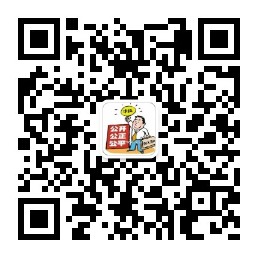 《政府采购救济争议处理：实务指引与案例分析》《政府采购活动争议处理：实务指引与案例分析》入选《中国公共采购发展报告（2021）》公共采购领域重要著作《政府采购救济争议处理：实务指引与案例分析》《政府采购活动争议处理：实务指引与案例分析》入选《中国公共采购发展报告（2021）》公共采购领域重要著作《政府采购救济争议处理：实务指引与案例分析》《政府采购活动争议处理：实务指引与案例分析》入选《中国公共采购发展报告（2021）》公共采购领域重要著作《政府采购救济争议处理：实务指引与案例分析》《政府采购活动争议处理：实务指引与案例分析》入选《中国公共采购发展报告（2021）》公共采购领域重要著作《政府采购救济争议处理：实务指引与案例分析》《政府采购活动争议处理：实务指引与案例分析》入选《中国公共采购发展报告（2021）》公共采购领域重要著作《政府采购救济争议处理：实务指引与案例分析》《政府采购活动争议处理：实务指引与案例分析》入选《中国公共采购发展报告（2021）》公共采购领域重要著作